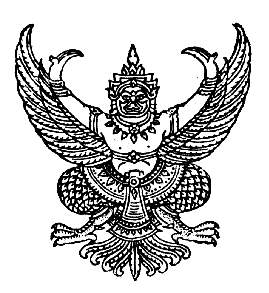      คำสั่งสภาเทศบาลตำบลร่มเมือง            ที่  ๒ / ๒๕๖๔                       	  เรื่อง  แต่งตั้งคณะกรรมการตรวจรายงานการประชุม              .............................................               	ด้วยสภาเทศบาลตำบลร่มเมือง  ได้มีมติในคราวประชุมสภาเทศบาลตำบลร่มเมือง สมัยสามัญ สมัยที่ ๑ ประจำปี พ.ศ. ๒๕๖๔ เมื่อวันจันทร์ที่ ๒๑ มิถุนายน ๒๕๖๔ เห็นชอบแต่งตั้งคณะกรรมการตรวจรายงานการประชุม 		เพื่อปฏิบัติตามระเบียบกระทรวงมหาดไทย ว่าด้วยข้อบังคับการประชุมสภาท้องถิ่น พ.ศ. ๒๕๕๗  แก้ไขเพิ่มเติมถึง (ฉบับที่ ๒) พ.ศ. ๒๕๕๔  ข้อ ๓๓ วรรคหนึ่ง จึงขอแต่งตั้งคณะกรรมการตรวจรายงานการประชุม ประกอบด้วยนายทวีป  เพ็งสง       		กรรมการนางสาวพัชรี สุวรรณลิขิต 		กรรมการนางสาวหนึ่งฤทัย  ฤทธิเดช		กรรมการ		เพื่อทำหน้าที่ตรวจสอบแล้วทำสำเนารายงานการประชุม ซึ่งคณะกรรมการตรวจรายงานประชุมได้ตรวจสอบแล้วให้สมาชิกสภาเทศบาลตำบลร่มเมืองได้มีโอกาสตรวจดูได้ก่อนเวลาประชุม เพื่อให้สภาเทศบาลตำบลร่มเมืองรับรองรายงานการประชุมทั้งนี้  ตั้งแต่บัดนี้เป็นต้นไป            			 สั่ง ณ วันที่  ๒๑  มิถุนายน  พ.ศ. ๒๕๖๔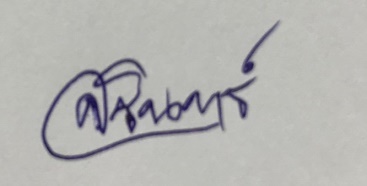                       	  (นายจรินทร์  อินทรสุวรรณ์)                                ประธานสภาเทศบาลตำบลร่มเมืองD อรอุษา /คำสั่งประธานสภา น.๗ ค.25